6. STAN U KARLOVCU, MAŽURANIĆEVA OBALA 6ASuvlasnički dio: 1/10 ETAŽNO VLASNIŠTVO (E-6) Temeljem zapisnika broj Z-2976/2008/7433 prenosi se slijedeći upis: Stambeni prostor u prizemlju zgrade Mažuranićeva obala 6/1, lijevo od ulaza, ukupne površine 61,05 m2, koji se sastoji od ulaznog dijela sa kuhinjom , dnevnog boravka, sobe, i kupaone sa WC-om, a nalazi se u kući od 185 m2, z.k.č.br. 1437, zk.ul.br. 7433, k.o. Karlovac II.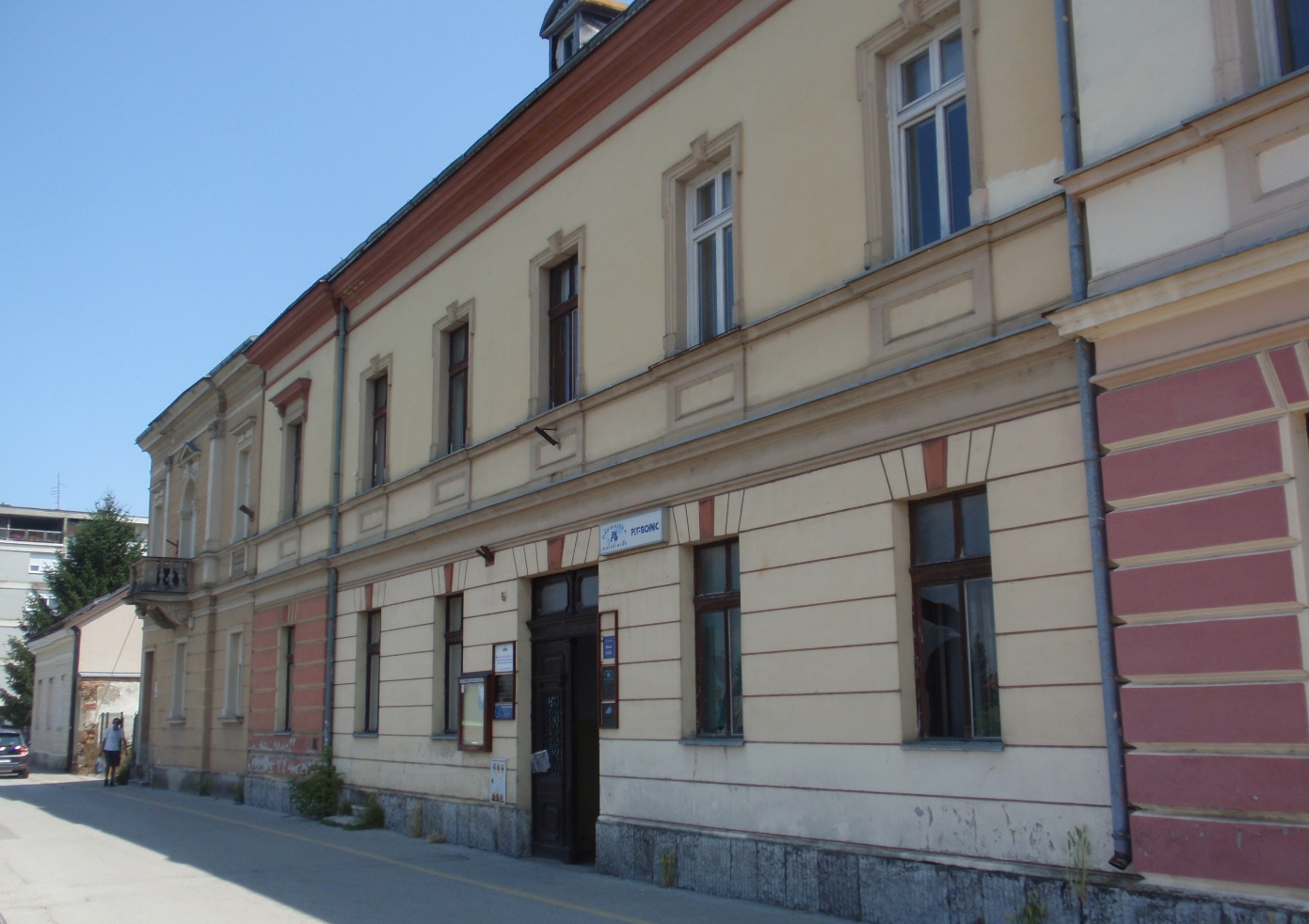 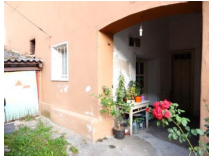 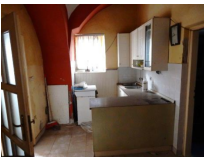 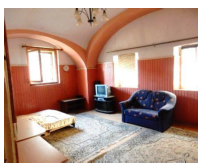 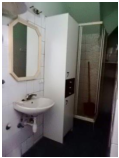 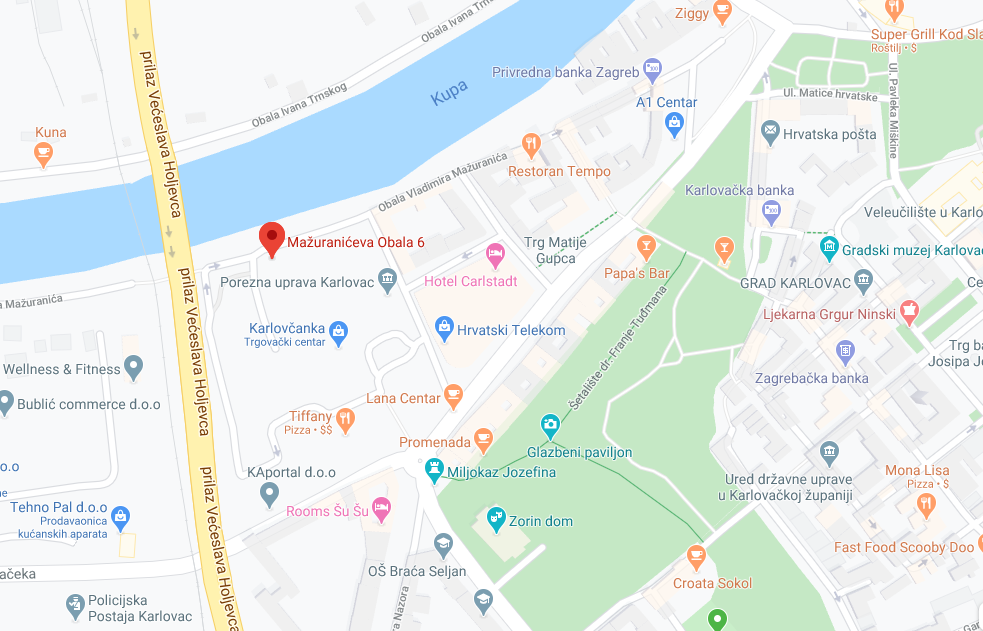 